Solving Quadratic Equations				/201.  Solve the quadratic equations by the method indicated.  Show your work.  2 marks each2. Solve the following quadratic equations by the method of your choice.  Show your work.  If you solve by graphing, you must show your graph.  Give all answers as exact values i.e. integers, reduced fractions, terminating decimals, or simplified radicals.  2 marks eacha)     by graphing (round answer(s) to the nearest tenth, if necessary)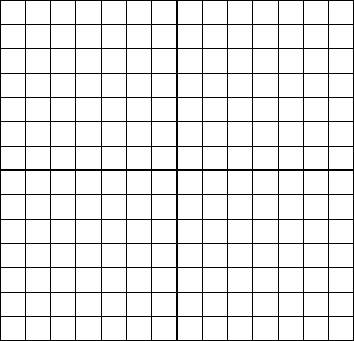 b)     by factoringc)    by the square root principled)    by the quadratic formulaa) b) c) d) e) f) 